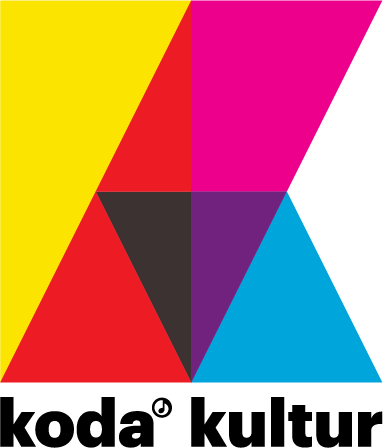 FULDMAGT – UDGIVELSESPULJEN - KODA KULTUR                                                                                                       Jeg, _______________________, med Koda-medlemsnummer __________________________(navn)				       (Koda- medlemsnummer)er indforstået med at __________________________ søger støtte fra aktuelle runde af		(navn på ansøger)			Udgivelsespuljen under Koda Kultur på mine vegne og på vegne af værker, hvor jeg er ophavsperson. DatoUnderskrift